ANEXO DPara conhecimento das etapas de elaboração, bem como das concepções de Produto/Processo educacional, recomenda-se fortemente a leitura do seguinte material: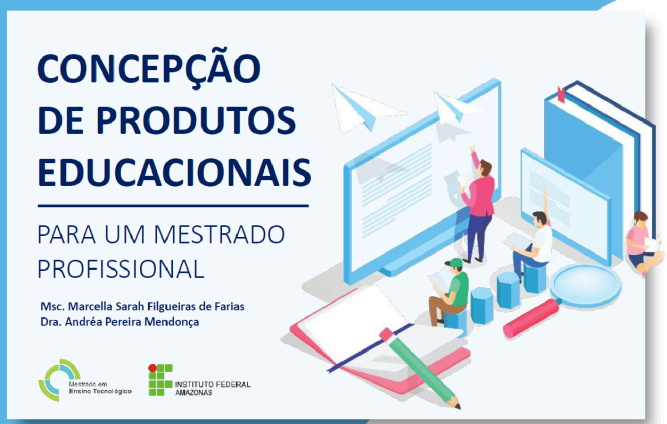 Com base no GT de Produção Técnica da CAPES e documentos de Área, define-se:- Tecnologia Social: método, processo ou produto transformador, desenvolvido e/ou aplicado na interação com a população e/ou apropriado por ela, que represente solução para inclusão social e melhoria das condições de vida, com características de atividades de extensão;- Material Didático: produto de apoio/suporte com fins didáticos na mediação de processos de ensino e aprendizagem em diferentes contextos educacionais (impressos, audiovisuais e novas mídias);- Software/Aplicativo (Programa de computador): software é um conjunto de instruções ou declarações a serem usadas direta ou indiretamente por um computador, a fim de obter um determinado resultado. Ele é composto por um código-fonte, desenvolvido em alguma linguagem de programação;- Manual/Protocolo: conjunto das informações, decisões, normas e regras, que se aplica a determinada atividade, que enseja os conhecimentos básicos de uma ciência, uma técnica, um ofício ou procedimento. Pode ser um guia de instruções que serve para o uso de um dispositivo, para correção de problemas ou para o estabelecimento de procedimentos de trabalho. No formato de compêndio, livro/guia pequeno ou um documento/normativa, impresso ou digital, que estabelece como se deve atuar em certos procedimentos;- Processo educacional: descrição das etapas empreendidas no processo de ensino e aprendizagem, com intencionalidade clara e com o objetivo de criar oportunidades sistematizadas e significativas entre o sujeito e um conhecimento específico. Oportuniza um mapeamento e uma superação do senso comum, levando o sujeito a compreender que o conhecimento é advindo da produção humana, sendo resultado de investigações que envolvem os domínios e aspectos científicos, tecnológicos, históricos e/ou sociais, não sendo, portanto, neutro.As categorias supracitadas contemplam as tipologias consideradas para o PPGEECA como PE* e previstas nos documentos de área:I - Material didático/instrucional: são propostas de ensino, envolvendo sugestões de experimentos e outras atividades práticas, sequências didáticas, propostas de intervenção, roteiros de oficinas; material textual, como manuais, guias, textos de apoio, artigos em revistas técnicas ou de divulgação, livros didáticos e paradidáticos, histórias em quadrinhos e similares, dicionários; mídias educacionais, como vídeos, simulações, animações, videoaulas, experimentos virtuais e áudios; objetos de aprendizagem; ambientes de aprendizagem; páginas de internet e blogs; jogos educacionais de mesa ou virtuais, e afins; entre outros;II - Curso de formação profissional: atividade de capacitação criada e organizada, inclui cursos, oficinas, entre outros; III - Tecnologia social: produtos, dispositivos ou equipamentos; processos, procedimentos, técnicas ou metodologias; serviços; inovações sociais organizacionais; inovações sociais de gestão, entre outros; IV - Software/Aplicativo: aplicativos de modelagem, aplicativos de aquisição e análise de dados, plataformas virtuais e similares, programas de computador, entre outros; v. Evento Organizados: ciclos de palestras, exposições científicas, olímpiadas, expedições, feiras e mostras científicas, atividades de divulgação científica, entre outros;V - Evento Organizados: ciclos de palestras, exposições científicas, olímpiadas, expedições, feiras e mostras científicas, atividades de divulgação científica, entre outros; VI - Relatório Técnico;VII - Acervo: curadoria de mostras e exposições realizadas, acervos produzidos, curadoria de coleções, entre outros;VIII - Produto de comunicação: produto de mídia, criação de programa de rádio ou TV, campanha publicitária, entre outros;IV - Manual/Protocolo: guia de instruções, protocolo tecnológico experimental/aplicação ou adequação tecnológica; manual de operação, manual de gestão, manual de normas e/ou procedimentos, entre outros;X - Carta, mapa ou similar.*As tipologias apresentadas não excluem outros modelos ou perfis que não foram elencadas.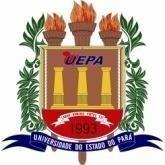 UNIVERSIDADE DO ESTADO DO PARÁPRÓ-REITORIA DE PESQUISA E PÓS-GRADUAÇÃOPROGRAMA DE PÓS-GRADUAÇÃO EM EDUCAÇÃO E ENSINO DE CIÊNCIAS NA AMAZÔNIA (PPGEECA)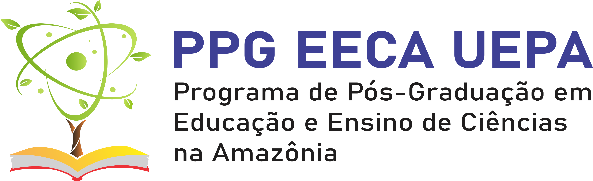 